ASC REPORT: Hov/2022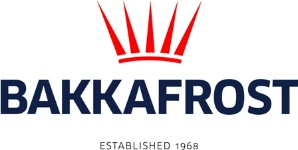 Site infoASC certification11-10-2019Start of production cycle20-05-2022End of production cycle09-09-2023Report last updated27-09-2023Estimated unexplained loss -2,28 %Wildlife interactions – overviewNumberBirds1Mammals0Number of escaped fish251.344Wildlife interactions –birdsWildlife interactions –birdsDate of incidentNumberSpeciesCause30-05-20231Fulmarus glacialisEntangled in the birdnetWildlife interactions – mammalsWildlife interactions – mammalsDate of incidentNumberSpeciesCauseN/A0Wildlife interactions – Fish escapesWildlife interactions – Fish escapesDate of incidentNumberCause27-03-2023251.344Heavy stormFish Health SurveillanceSuspicious Unidentifiable transmissible agentNoneDetection of OIE – notifiable diseaseNoneLiceDateAverage lice number(number of mature female/fish)Average lice number(number of mature female/fish)Average lice number(number of Mobile/fish)15.06.20220,000,0022-06-20220,000,0029-06-20220,000,0013-07-20220,000,0027-07-20220,000,0010.08.20220.010.0124.08.20220.040.0431-08-20220,030,0313-09-20220,040,0421-09-20220,040,0405-10-20220,060,0619-10-20220,070,0701-11-20220,150,1515-11-2022Canceled due to bad weatherCanceled due to bad weather28-11-20220,360,3605-12-20220,350,3516-12-20220,280,2827-12-20220,330,3310-01-20230,500,5023-01-20230,580,5806-02-20230,790,7921-02-20230,640,6411-03-20230,630,6325-03-2023Cancelled due to weatherCancelled due to weather28-03-20230,510,5104.04.20230,650,6518.04.20230,830,8327.04.20230,470,4703-05-20230,450,4511-05-20230,750,7519-05-20230,090,090,1625-05-20230,140,140,3630-05-20230,100,100,6007-06-20230,190,190,4016-06-20230,130,130,3521-06-20230,330,330,7729-06-20230,280,280,7405-07-20230,700,701,3014-07-20230,460,460,9119-07-20230,390,390,1727-07-20230,150,150,3315.08.20230,990,991,4925.08.20230,970,972,23